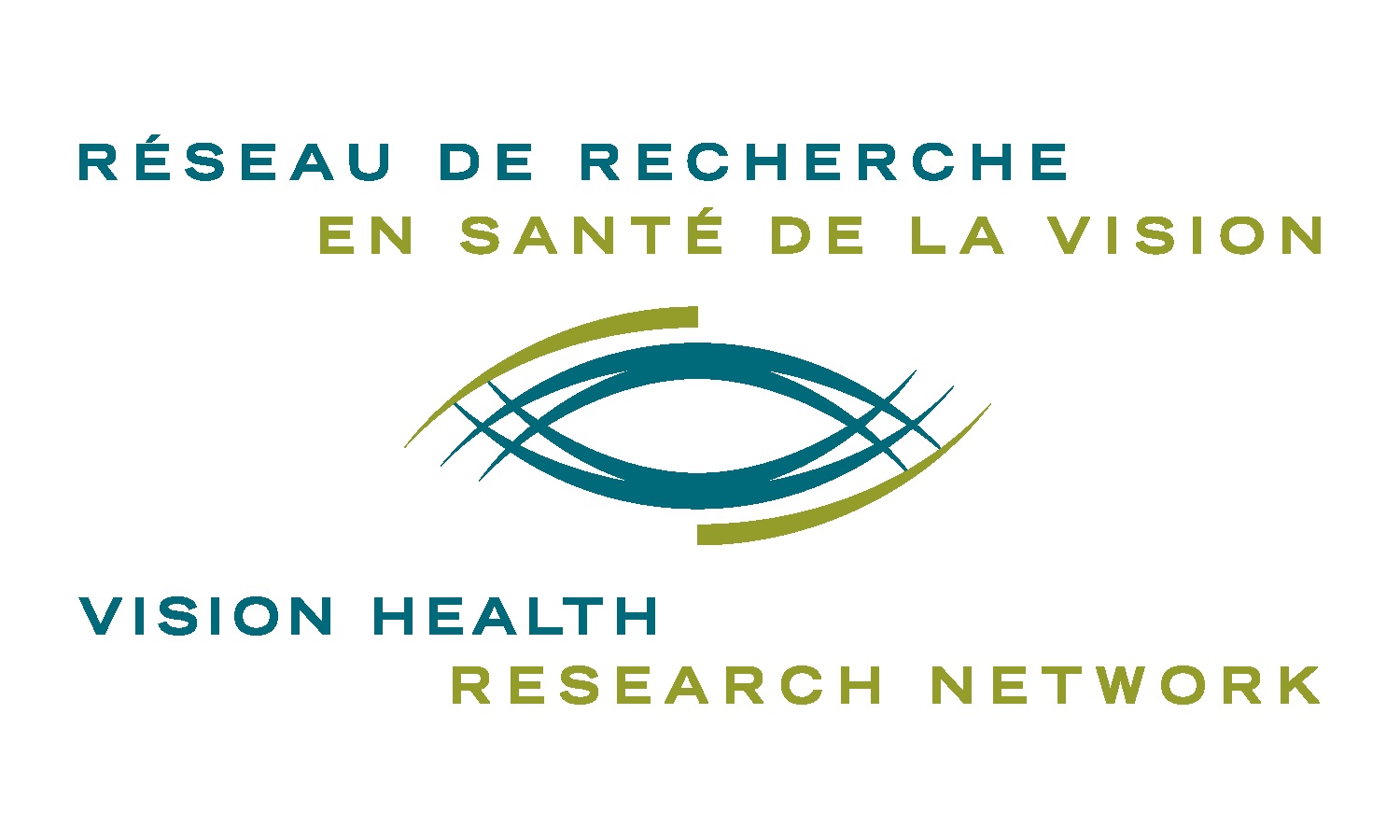 PROGRAMME ÉTUDIANTPRIX D’EXCELLENCE MSc PhDConcours 2022-2023RÉSEAU DE RECHERCHE EN SANTÉ DE LA VISIONRÉGLEMENTSDate limite de soumission :		 15 août 2022**Advenant que cette date tombe un vendredi ou un samedi, le candidat aura jusqu’au dimanche soir pour faire parvenir sa demande au RRSV.Objectif Ces prix ont pour objectif d’aider les étudiants en recherche en vision à la maîtrise et au doctorat à mieux performer aux concours de bourses des grands organismes subventionnaires (FRQ, IRSC, CRSNG, CRSH). Les étudiants bénéficieront ainsi des commentaires constructifs d’évaluateurs expérimentés qui leur permettront de consolider leur demande et d’augmenter leurs chances de succès à ces concours.AdmissibilitéPour être admissible au concours des « Prix d’excellence » du RRSV:Le candidat doit être inscrit à temps plein au plus tard le 30 septembre 2020 à un programme de maîtrise ou de doctorat sous la supervision d’un chercheur membre du RRSV.Le projet de recherche du candidat doit porter sur la santé de la vision.Il est de la responsabilité de l’étudiant de s’assurer de son admissibilité au concours auquel il fera une demande, quel qu’il soit. Un étudiant ne peut se prévaloir que d’un seul prix d’excellence au cours de ses études (tous niveaux de formation confondus). Montant et nombre de prix Le montant d’un « Prix d’excellence » est de 2 500 $, non renouvelable et le nombre de prix est tributaire de la disponibilité des fonds.Conditions obligatoires suite à l’octroiLes récipiendaires d’un « Prix d’excellence » s’engagent à soumettre leur demande de bourse au FRQ (FRQS, FRQNT or FRQSC) dans l’année courante (automne de la même année). Ils (elles) devront faire parvenir l’accusé réception du dépôt de leur demande de bourse dans la semaine suivant son dépôt ainsi qu’une preuve d’inscription au 2ième ou 3ième cycle (si absente lors de la soumission) au RRSV. Dans les rares cas où un candidat ne serait pas admissible à un concours de bourse de maîtrise ou de doctorat du FRQ, mais serait admissible aux concours de bourses des IRSC, du CRSNG ou du CRSH, le candidat s’engage à soumettre sa demande de bourse à l’un de ces trois organismes. Veuillez consulter les sites Web des organismes éligibles (voir la liste ci-dessus).Critères d’évaluationLa demande sera évaluée en fonction de la qualité du dossier du candidat et de ses chances de succès au concours de bourse auquel il appliquera. La grille d’évaluation du concours auquel il fera une demande sera celle utilisée par le Comité scientifique du RRSV. EngagementTout récipiendaire d’un « Prix d’excellence » s’engage à:Reconnaître le soutien du RRSV sur chacune des publications et présentations (orale et par affiche) découlant du projet pour lequel il a reçu le prix d’excellence du RRSV en utilisant l’un des libellés suivants, selon la langue de publication et le sujet traité: « Le Réseau de recherche en santé de la vision » ou « The Vision Health Research Network » s’il ne s’agit pas d’un projet en lien avec la DMLA « La Fondation Antoine Turmel et le Réseau de recherche en santé de la vision » ou « The Fondation Antoine-Turmel and The Vision Health Research Network » s’il s’agit d’un projet en lien avec la DMLAPrésenter les résultats de son projet de recherche à la réunion annuelle du RRSVRépondre aux demandes de suivi que lui enverra le RRSV après la complétion de sa maîtrise ou de son doctorat pour fins d’évaluation du programme des « Prix d’excellence » du RRSV. Dates importantesDate limite de soumission :					15 août*Remise des évaluations par le jury:				15 septembreAnnonce des octrois et transmission des commentaires:	Environ 2 semaines avant la date limite des concours*Cette date a été choisie afin de permettre au Comité scientifique d’évaluer les demandes suffisamment tôt pour que les étudiants puissent bénéficier de ces évaluations et s’en servir pour améliorer leur demande de bourse aux grands organismes subventionnaires. Advenant que cette date tombe un vendredi ou un samedi, le candidat aura jusqu’au dimanche soir pour faire parvenir sa demande au RRSV.Comment appliquerLe candidat doit compléter le formulaire électronique qui est disponible sur la page d’accueil du concours «  Prix d’excellence » et joindre les documents suivants :Application complète du candidat, suivant cet ordre (un seul Document PDF combiné – incluant les parties complétées par le directeur de recherche)	1a.	Copie du formulaire du concours provincial / fédéral complété, tel qu’exigé par l’organisme auquel vous faites une demande (FRQS, FRQNT, FRQSC, ou le cas échéant IRSC, CRSNG ou CRSH). Prière de contacter ou de consulter le site Web de l’organisme concerné pour obtenir les formulaires, connaître leurs dates limites et pour plus de détails: FRQS: 	http://www.frqs.gouv.qc.ca/FRQNT: 	http://www.frqnt.gouv.qc.ca/ FRQSC: 	http://www.frqsc.gouv.qc.ca/IRSC: 	http://www.cihr-irsc.gc.ca/ CRSNG: 	http://www.nserc-crsng.gc.ca/ CRSH: 	http://www.sshrc-crsh.gc.ca/ ET ces 6 sections si vous n’appliquez pas au FRQS (ces sections sont déjà incluses dans le formulaire FRQS)1b.	Résumé vulgarisé (Section 1) 1c.	Expériences et réalisations scientifiques (Section 2)1d.	Présentation intégrée du parcours (Section 3)1e.	Description du projet (Section 4)1f.	Bibliographie (Section 5) 1g.	Mobilisation sociale (Section 6)      Preuve de résidence (carte AMQ, carte de résidence ou autre document officiel)Preuve d’inscription à une université québécoise (si déjà disponible au moment de la soumission du dossier). Sinon, cette preuve vous sera demandée si vous êtes récipiendaire d’une bourse.Relevés de notes de tous les programmes universitaires complétés ou en coursAccusés-réception d'articles soumisCV commun Canadien format FRQS (incluant les contributions détaillées)SECTIONS À COMPLÉTER PAR LE DIRECTEUR DE RECHERCHE	7a.     Application FRQS du directeur (Formulaire électronique FRQS)  OU ces 2 sections si vous n’appliquez pas au FRQS (ces sections déjà incluses dans le formulaire FRQS)7b.      Intégration au programme (Section 7) 7c.      Financement (Section 8)	8.       CV commun Canadien format FRQS (incluant les contributions détaillées) du directeur de rechercheMise à jour des étudiants du laboratoire (Document EXCEL)Le candidat doit demander à son superviseur de lui fournir ce document. Il s’agit d’une mise à jour du suivi des étudiants de son laboratoire financés dans le passé par le RRSV (poursuite des études en vision, succès aux concours de bourses, taux de diplomation, poste occupé une fois sur le marché du travail). Sur demande, le RRSV fournira une copie de ce document que le chercheur n’aura qu’à mettre à jour. Le candidat devra joindre ce document au formulaire.Les dossiers incomplets et/ou non conformes seront rejetés.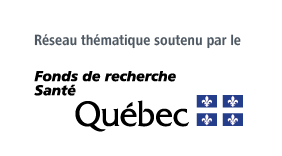 Pour de plus amples informations et/ou pour confirmer votre admissibilité :Réseau de recherche en santé de la vision (reseauvision.ca) reseau.vision@ircm.qc.ca,Télétravail : 438-825-1425Bureau IRCM : 514-987-5636PRIX D’EXCELLENCE Concours 2022-2023FORMULAIRE ÉLECTRONIQUE (à titre informatif seulement)ÉTAPE 1 - IDENTIFICATION*Candidat:			Prénom		Nom		Courriel Formation de : 	Maîtrise (MSc/MD-MSc, OD-MSc,PhD)/ Doctorat (PhD/MD-PhD/OD-PhD)  Type de recherche: 	Fondamentale, clinique, translationnelle (préclinique), épidémiologie, transfert de connaissance, transfert technologique	Programme d’étude :	Affiliation : 		Université, centre de recherche, institut, etc.*Directeur : 		Prénom		Nom		Courriel Co-Directeur (si applicable): 	Prénom		Nom		Courriel*Axe : 	Cerveau & adaptation, cornée & segment antérieur, déficience visuelle & réadaptation, rétine & segment postérieur*Ce projet pourrait-il avoir un impact sur la compréhension et/ou le traitement de la DMLA ? : 	Non / Oui*Ce projet découle-t-il de l’utilisation d’une ressource du RRSV? : 				Non / Oui (Programmes du réseau : Infrastructures communes, réseautage national et international ou autres bourses étudiantes du RRSV) *Titre du projet auquel cette demande est associée : titre général de votre projet d'étude (MSc, PhD, stage postdoctoral, etc.)*Champs obligatoiresÉTAPE 2 – DOCUMENTS À JOINDREChaque document ne doit pas excéder 30 Mo.Vous recevrez un courriel vous indiquant que vous venez de soumettre votre application. Candidat (Prénom NOM) : _____________________________SECTION 1 : RÉSUMÉ VULGARISÉ (maximum 300 mots pour chaque langue)Résumé destiné au grand public. Description brève de votre programme ou projet de recherche (FRANÇAIS et ANGLAIS).FRANÇAISANGLAISCandidat (Prénom NOM) : _____________________________SECTION 2 : EXPÉRIENCES et RÉALISATIONS SCIENTIFIQUES (maximum 2 pages)EXPÉRIENCES PERTINENTES : enseignement, encadrement, assistanat et la participation à des projets ou à des stages de recherche. Décrivez votre participation à des projets de recherche et à des stages de formation en recherche au cours de vos études antérieures. Identifiez les directeurs de projet et de stage; indiquez la date de début et de fin de l'activité. Veuillez distinguer les stages de formation en recherche obligatoires intégrés dans le cursus universitaire du programme d'étude (ex: programme Coop), des stages facultatifs ou suivis à votre initiative personnelle (volontaires). Veuillez également définir clairement la plus-value de ces stages en lien avec votre programme d'étude et avec le projet de recherche soumisRÉALISATIONS SCIENTIFIQUES : publications, conférences et présentations PUBLICATIONS : préciser le rôle de chacun dans la publication et estimer en pourcentage sa contribution. Que vous ayez ou non des publications, vous êtes invité(e) à présenter les facteurs dans votre environnement de recherche pouvant affecter votre capacité à publier. Indiquer ensuite combien, parmi les publications listées, sont 1) des articles publiés dans des revues à comité de pairs à titre de a)1er auteur (publiés, sous presse ou acceptés), b) 2e auteur ou plus (publiés), c) 2e auteur ou plus (acceptés ou sous presse), 1er auteur ou plus (soumis); 2) des chapitres de livres ou des ouvrages collectifs; 3) d’autres types de documents.PRÉSENTATIONS : indiquer combien sont des présentations orales a) institutionnelles et combien sont d’envergure b) provinciale ou régionale, c) nationale ou d) internationale. Faire de même avec les présentations par affiche.Candidat (Prénom NOM) : _____________________________SECTION 3 : PRÉSENTATION INTÉGRÉE DU PARCOURS (maximum 1 page)Vous devez présenter de façon intégrée votre parcours en établissant les liens entre vos expériences et intérêts, d'une part, et vos choix d’orientation, de formation et de cheminement académique. Vous devez préciser, le cas échéant, comment votre parcours de formation prend en considération les objectifs de développement durable des Nations Unies, dont les principes d’équité, de diversité et d’inclusion. Le Guide d’information concernant les nouveaux critères d’évaluation aux bourses de formation des Fonds de recherche du Québec détaille les étapes de la démarche et propose des exemples.Candidat (Prénom NOM) : _____________________________SECTION 4 : DESCRIPTION DU PROJET (maximum 2 pages)Décrivez clairement : a) l’originalité, la problématique et les hypothèses de recherche, b) les objectifs de recherche, c) les méthodes et analyses, d) la faisabilité, e) les contributions à l'avancement des connaissances.Préciser également comment le projet prend en considération les objectifs de développement durable des Nations Unies, dont les principes d’équité, de diversité et d’inclusion, si applicable.Candidat (Prénom NOM) : _____________________________SECTION 5 : BIBLIOGRAPHIE (maximum 1 page)Lister les références complètes.Candidat (Prénom NOM) : _____________________________SECTION 6 : MOBILISATION SOCIALE (maximum 1 page)Vous devez présenter et décrire les activités qui témoignent de votre capacité à faire dialoguer la science et la société (ex : activités de vulgarisation, participation à des évènements destinés au grand public) et de votre capacité d’engagement (ex : bénévolat, projets communautaires, engagements citoyens et associatifs, organisation d’évènements). Les activités doivent être présentées dans l’ordre chronologique, de la plus récente à la plus ancienne. Le cas échéant, vous devez préciser comment ces activités prennent en considération les objectifs de développement durable des Nations Unies, dont les principes d’équité, de diversité et d’inclusion.Candidat (Prénom NOM) : _____________________________SECTION 7 - directeur : INTÉGRATION AU PROGRAMME (maximum 500 mots)Expliquez comment le projet de recherche du candidat s'intègre dans votre programme de recherche. Veuillez clairement définir le rôle de l'étudiante ou de l'étudiant dans le laboratoire, de même que le lien entre la pertinence de son projet de recherche et le milieu d'accueil de la recherche. Veuillez contextualiser l'intégration du projet de recherche du candidat ou de la candidate à votre programme de recherche en fonction de votre statut en recherche (chercheur en début de carrière, chercheur senior).Candidat (Prénom NOM) : _____________________________SECTION 8 - directeur : FINANCEMENT Identifiez la subvention qui servira à financer les ressources nécessaires à la réalisation du projet de recherche du candidat (ex. matériel et fournitures de recherche, collectes de données, etc.). Source de financement :S'il s'agit d'une subvention, indiquer le type.Type de subvention : Montant annuel de la subvention : Durée de la subvention:Date de début : 		JOUR-MOIS-ANNÉEDate de fin :			JOUR-MOIS-ANNÉEPDF combiné pour CONCOURS FRQSPDF combiné pour CONCOURS NON FRQSCopie du formulaire électronique du concoursCopie du formulaire électronique du concoursPreuve de résidence (ex : carte assurance maladie) Sections 1 à 6 Preuve d’inscription (registraire)Preuve de résidence (ex : carte assurance maladie) Relevés de notes (incluant échelle de notation)Preuve d’inscription (registraire)Accusé-réception des éditeurs (si soumis)Relevés de notes (incluant échelle de notation)CV+ contributions détailléesAccusé-réception des éditeurs (si soumis)CV+ contributions détailléesCopie du formulaire électronique du directeurCV+ contributions détaillées du directeurSections 7 et 8 (directeur)CV+ contributions détaillées du directeurExcelExcelMise à jour des étudiants du laboratoireMise à jour des étudiants du laboratoireSoumettre